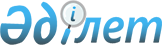 О внесении изменений в решение Мугалжарского районного маслихата от 30 января 2009 года № 95 "Об установлении ставок фиксированного налога по Мугалжарскому району"
					
			Утративший силу
			
			
		
					Решение маслихата Мугалжарского района Актюбинской области от 13 марта 2017 года № 74. Зарегистрировано Департаментом юстиции Актюбинской области 3 апреля 2017 года № 5382. Утратило силу решением маслихата Мугалжарского района Актюбинской области от 16 февраля 2018 года № 163
      Сноска. Утратило силу решением маслихата Мугалжарского района Актюбинской области от 16.02.2018 № 163 (вводится в действие со дня его первого официального опубликования).
      В соответствии со статьей 6 Закона Республики Казахстан от 23 января 2001 года "О местном государственном управлении и самоуправлении в Республике Казахстан", статьей 422 Кодекса Республики Казахстан от 10 декабря 2008 года "О налогах и других обязательных платежах в бюджет" (Налоговый кодекс) и статьей 50 Закона Республики Казахстан от 6 апреля 2016 года "О правовых актах", Мугалжарский районный маслихат РЕШИЛ:
      1. Внести в решение Мугалжарского районного маслихата от 30 января 2009 года № 95 "Об установлении ставок фиксированного налога по Мугалжарскому району" (зарегистрированное в реестре государственной регистрации нормативных правовых актов № 3-9-95, опубликованное 23 марта 2009 года в районной газете "Мұғалжар") следующие изменения:
      в преамбуле слова "О местном государственном управлении в Республике Казахстан" заменить словами "О местном государственном управлении и самоуправлении в Республике Казахстан";
      приложение к указанному решению изложить в новой редакции согласно приложению к настоящему решению.
      2. Настоящее решение вводится в действие по истечении десяти календарных дней после дня его первого официального опубликования. Размеры ставок фиксированного налога
      Примечание: Размеры базовых ставок фиксированного налога установлены на единицу объекта налогообложения в месяц.
					© 2012. РГП на ПХВ «Институт законодательства и правовой информации Республики Казахстан» Министерства юстиции Республики Казахстан
				
      Председатель сессии

Секретарь районного

      районного маслихата

маслихата

      С.Ведюшкин

Н.Калиева
Приложениек решению Мугалжарского районногомаслихата от 13 марта 2017 года № 74Приложениек решению внеочереднойтринадцатой сессии районного маслихата от 30 января 2009 года № 95
№

п/п
Объекты налогообложения
Ставки
(в месячных
расчетных
показателях)
1
Персональный компьютер, используемый для проведения игры 
1,0
2
Бильярдный стол 
7,0
3
Игровой автомат без денежного выигрыша предназначенный для проведения игры с одним игроком 
1,0
4
Игровая дорожка 
20,0
5
Карт
4,0
6
Игровой автомат без денежного выигрыша, предназначенный для проведения игры с участием более одного игрока
4,0